АДМИНИСТРАЦИЯ ВАРЕГОВСКОГО СЕЛЬСКОГО ПОСЕЛЕНИЯБОЛЬШЕСЕЛЬСКОГО МУНИЦИПАЛЬНОГО РАЙОНАЯРОСЛАВСКОЙ ОБЛАСТИПОСТАНОВЛЕНИЕАДМИНИСТРАЦИИ    ВАРЕГОВСКОГО СЕЛЬСКОГО ПОСЕЛЕНИЯот 06.02.2017г.                         №17о внесении изменений в постановлениеадминистрации Вареговского сельскогопоселения №193 от 28.09.2016г.«Об утверждении ведомственной целевой программы «Благоустройствотерриторий Вареговского сельского поселения на 2017-2019 годы».            В соответствии со статьей 179 Бюджетного кодекса Российской Федерации и постановлением администрации от 19.12.2016г. № 274 «Об утверждении Положения о программном планировании и контроле в Вареговском сельском поселении», Администрация Вареговского сельского поселения ПОСТАНОВЛЯЕТ:1.  Внести в  ведомственную целевую программу «Благоустройство территорий Вареговского сельского  поселения» на 2017-2019гг. следующие изменения:Ведомственную целевую программу «Благоустройство территорий Вареговского сельского  поселения» на 2017-2019гг. изложить в новой редакции согласно приложению №1 2. Контроль за выполнением данного постановления оставляю за собой.Глава Вареговскогосельского поселения                                              Ф.Ю.Новиков	                                                                    					                                                                                            Приложение №1                                                                                  к постановлению администрации                                                                                  Вареговского сельского поселения                                                                                     от 06.02.2017г №17 ПАСПОРТВедомственной целевой программы «Благоустройство территорий Вареговского сельского поселения на 2017-2019 годы»                                    Прогнозируемая потребность в ресурсах1.  Краткое описание текущей ситуации и обоснование необходимости ВЦП.Одним из важнейших национальных проектов социально-экономического развития, обнародованных Правительством Российской Федерации, является вопрос улучшения уровня и качества жизни населения. Важнейшим аспектом в реализации данного проекта является создание Администрацией Вареговского сельского поселения условий комфортного и безопасного проживания граждан, формирование современной инфраструктуры и благоустройство мест общего пользования территории поселения. В области текущего содержания территории поселения можно выделить следующие проблемы:Уличное освещение.Недостаточное освещение улиц, и как следствие необходимо выполнение в полной мере работ, связанных с ликвидацией мелких повреждений электросетей, светильной арматуры и оборудования. Благоустройство придомовых территорий.На территории поселения еще имеются придомовые территории и территории социально-значимых объектов, которые не благоустроены или находятся в неудовлетворительном состоянии. Анализ обеспеченности дворов элементами внешнего благоустройства показывает, что во дворах отсутствует игровое и спортивное оборудование, либо не отвечает требованиям безопасности, санитарным нормам и правилам имеющееся. Значительное число дворов не имеет усовершенствованного покрытия  проезжих и пешеходных дорог имеет множественные повреждения либо вовсе отсутствует. Недостаточно ведется работа с жителями населенных пунктов по благоустройству и санитарной очистке домов и придомовых территорий от мусора.Организация и содержание мест захоронения.
          Отсутствие контейнерных площадок и недостаточное количество контейнеров для мусора приводит к несанкционированным свалкам внутри секторов кладбищ.   Отсутствие подъездных путей к кладбищам приводит к тому, что территории кладбищ завалены мусором. Длительный период времени не осуществлялись работы по сносу аварийных деревьев, из-за невозможности работы спецтехники в стесненных условиях. Перевозка бесхозных трупов в морг.
Прочие мероприятия по благоустройству территории поселения.          Благоустройство территории сельского поселения (организация  общественных работ по уборке мусора, побелке деревьев, вырубке деревьев и др.)Покос сорной растительности, обрезка деревьев, кустов на территории поселения.Приобретение  инвентаря.Для решения вышеперечисленных проблем необходимо применение  программно-целевого метода  в развитии текущего благоустройства.2. Цель ВЦПКомплексное решение проблем благоустройства по улучшению санитарного и эстетического вида территории поселения, повышению комфортности граждан, озеленению территории поселения 3. Задача(и), мероприятия, результаты ВЦП.4. Механизмы реализации ВЦПМероприятия     ВЦП    реализуются     с  использованием     следующих  механизмов финансирования.  Порядок приобретения товаров (выполнения работ, оказания услуг), необходимых для реализации мероприятий ВЦП определяется  в соответствии с Федеральным законом 05.04.2013 года № 44-ФЗ «О контрактной системе в сфере закупок товаров, работ, услуг, для обеспечения государственных и муниципальных нужд».        Контроль за реализацией ВЦП осуществляется в соответствии с Положением о программно-целевом планировании и контроль в Вареговском сельском поселении, утвержденным Постановлением Администрации Вареговского сельского поселения от  19.12.2016 года №  274 «Об    утверждении    Положения   о программном планировании и контроле в Вареговском сельском поселении».       Процесс реализации ВЦП состоит из процедур по реализации проектов и мероприятий ВЦП и контроля за реализацией мероприятий ВЦП.       Ответственность за реализацию ВЦП несет ответственный исполнитель ВЦП в лице главы администрации Вареговского сельского поселения.       Контроль за реализацией ВЦП заключается в сравнении фактических данных   о   реализации   ВЦП   с   плановыми   значениями, приведенными   в информации о задачах и результатах ВЦП (приложение к ВЦП), выявлении отклонений, анализе их причин и при необходимости формировании предложений по корректировке ВЦП.               Ответственный исполнитель ВЦП не позднее 10   февраля   года, следующего     за   отчётным, формирует     отчёт   о ходе реализации ВЦП и организует размещение на своей странице официального портала органов исполнительной власти Вареговского сельского поселения информации о ходе   и   результатах реализации ВЦП, финансировании программных мероприятий.Используемые сокращенияВЦП - ведомственная целевая программаФС – федеральные средстваОС - областные средстваМС – местные средстваРС – районные средстваВИ - внебюджетные источники5. Перечень мероприятий программы (ВЦП).Отчет 
о реализации ведомственной целевой программы 
_____________________________________________________________________ 
за 20 __ год 
(наименование ВЦП, наименование ответственного исполнителя)(электронный адрес размещения отчета в информационно-телекоммуникационной сети "Интернет")(1) Информация в разрезе мероприятий приводится в случае отклонения фактических данных задачи от запланированных.(2) Графа вводится при наличии других источников финансирования кроме местного бюджета.(3) Графа указывается при условии выделения средств из данного источника.Используемые сокращения:ВЦП - ведомственная целевая программаФС - федеральные средстваОС - областные средстваМС – местные средстваРС – районные средства ВИ - внебюджетные источникиинтернет - информационно-телекоммуникационная сеть "Интернет"                                                              Методикаоценки результативности и эффективности реализации муниципальной целевой программы/районной целевой программыДанная Методика применяется для оценки результативности и эффективности реализации муниципальной целевой программы/районной целевой программы (далее – программа). В случае если районная целевая программа имеет собственную методику расчета эффективности и результативности реализации в соответствии с требованиями федерального законодательства, данная Методика не распространяется на такую программу.В настоящей Методике используются понятия плановых и фактических значений (показателей целей и мероприятий), которые следует трактовать следующим образом:плановые значения – это значения, предусмотренные программой с учетом последних утвержденных внесений изменений в программу на момент отчета;фактические значения – это значения, представляемые ответственным исполнителем программы как фактически достигнутые исполнителями программы в ходе ее реализации.Стратегическая результативность программы – степень достижения показателей целей программы на конец отчётного периода. Различают промежуточную результативность (на отчётную дату накопительным итогом) и итоговую стратегическую результативность (на момент завершения программы).Алгоритм расчёта индекса стратегической результативности программы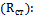 - рассчитать индекс стратегической результативности для показателя цели (R) по формуле: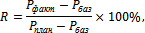 гдеPбаз — базовое значение показателя цели программы;Pфакт — фактическое значение показателя цели программы на конец отчетного периода;Pплан — плановое значение показателя цели программы на конец отчетного периода.Если базовое значение показателя (Pбаз) отсутствует или равно нулю, то для показателей, направленных на уменьшение, индекс стратегической результативности рассчитывается по формуле: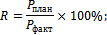 - рассчитать индекс стратегической результативности для цели () по формуле: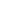 ,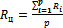 где — индекс стратегической результативности каждого показателя цели программы;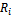 p – количество показателей цели программы;- рассчитать индекс стратегической результативности для программы () по формуле: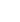 При наличии нескольких равнозначных целей рассчитывается как среднеарифметическое: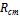 ,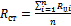 гдеRцi — индекс стратегической результативности каждой цели программы;n – количество целей программы.При наличии нескольких неравнозначных целей Rст рассчитывается по формуле: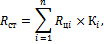 гдеRцi — индекс стратегической результативности каждой цели программы;Ki— весовой коэффициент соответствующей цели программы.Значение весового коэффициента выражается числом в интервале от нуля до единицы. Сумма значений весовых коэффициентов должна быть равна единице.Критерии оценки стратегической результативности программы:Результативность исполнения программы – степень достижения запланированных результатов по мероприятиям программы за отчетный временной период. Различают промежуточную результативность исполнения программы (за отчетный год) и итоговую результативность исполнения программы (на момент завершения программы). Итоговая результативность исполнения программы рассчитывается как среднеарифметическое промежуточных значений результативности исполнения программы.Алгоритм расчёта индекса результативности исполнения программы (Rисп) :- индекс результативности исполнения мероприятий программы (Rм) определяется по формуле:, *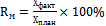 гдеХ факт –фактическое значение результата мероприятия за отчетный период;Х план –плановое значение результата мероприятия за отчетный период;- индекс результативности исполнения программы (Rисп) определяется по формуле:,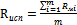 гдеRмi - показатель результативности исполнения мероприятий; – количество мероприятий, реализуемых в отчётном периоде.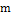 * Если положительной динамикой считается уменьшение значения результата мероприятия, необходимо перевернуть дробь (поменять местами числитель и знаменатель дроби).Критерии оценки результативности исполнения программы:Эффективность исполнения программы – это отношение степени достижения запланированных результатов исполнения мероприятий программы к степени освоения средств бюджетов всех уровней на реализацию этих мероприятий. Различают промежуточную (за отчетный год) эффективность исполнения программы и итоговую (на момент завершения программы)эффективность исполнения программы. Итоговая эффективность исполнения программы рассчитывается как отношение итоговой результативности исполнения программы к отношению фактического значения финансовых средств бюджетов всех уровней за весь период реализации программы к плановому значению финансовых средств бюджетов всех уровней за весь период реализации программы;- индекс эффективности исполнения программы (Еисп) определяется по формуле:,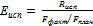 гдеFфакт - фактическое значение финансовых средств бюджетов всех уровней на создание результатов на отчётный период;Fплан - плановое значение финансовых средств бюджетов всех уровней на создание результатов на отчётный период.Критерии оценки эффективности исполнения программы:Стратегическая результативность программы, результативность исполнения программы и эффективность исполнения программы, состоящей из подпрограмм (при условии равной значимости), вычисляется в указанном порядке как среднеарифметическое.Если значимость подпрограмм неравна, то стратегическая результативность программы, результативность исполнения программы и эффективность исполнения программы ((определяются соответственно по формуле: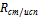 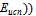 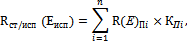 гдеR(Е)цi – соответствующие индексы подпрограмм;Ki– весовой коэффициент n-й подпрограммы;n – количество подпрограмм.Значение весового коэффициента выражается числом в интервале от нуля до единицы. Сумма значений весовых коэффициентов должна быть равна единиСроки реализации МЦП2017-2019 годы2017-2019 годыКуратор МЦПГлава администрации Вареговского сельского поселения Новиков Федор ЮрьевичГлава администрации Вареговского сельского поселения Новиков Федор ЮрьевичОтветственный исполнительАдминистрация Вареговского сельского поселенияГлава администрации Вареговского сельского поселения Новиков Федор ЮрьевичИсполнители МЦПАдминистрация Вареговского сельского поселенияАдминистрация Вареговского сельского поселенияЭлектронный адрес размещения информации о МЦП в информационно-телекоммуникационной сети «Интернет»http://varegposadm.ru/programmy.htmlhttp://varegposadm.ru/programmy.htmlИсточники финансированияОбъем финансирования, тыс. руб.Объем финансирования, тыс. руб.Объем финансирования, тыс. руб.Объем финансирования, тыс. руб.Источники финансированиявсего 2017год2018год2019годПрогнозируемая потребность в ресурсах24981513815170-федеральные средства- областные средства- районные средства - местные средства  24981513815170Справочно (за рамками решения Муниципального Совета Вареговского сельского поселения о бюджете):- внебюджетные источники Итого по ВЦП24981513815170Показатели цели Показатели цели Показатели цели Показатели цели Показатели цели Показатели цели Наименование показателяЕдиница измеренияБазовое значение2016 годПланируемое значениеПланируемое значениеПланируемое значениеНаименование показателяЕдиница измеренияБазовое значение2016 год2017 год2018 год2019 год123456 Доля удовлетворённости местных жителей комплексным благоустройством поселения%20202020Доля территорий, на которых проведено благоустройство от общего количества территорий, запланированных к благоустройству в отчётном периоде%100100100100N
п/пНаименование задачи, результата, мероприятияЕдиница измеренияИсточник финансирования (1)Значение результата,прогнозируемый объем финансирования мероприятияЗначение результата,прогнозируемый объем финансирования мероприятияЗначение результата,прогнозируемый объем финансирования мероприятияN
п/пНаименование задачи, результата, мероприятияЕдиница измеренияИсточник финансирования (1)очередной финансовый год1-й год планового периода2-й год планового периодаN
п/пНаименование задачи, результата, мероприятияЕдиница измеренияИсточник финансирования (1)2017 год2018 год2019 год12345671.Задача 1.тыс. руб.всего902445100Развитие системы уличного освещения, установка и техобслуживание светильников в населенных пунктахОС (2)РС (2)МС (2)902445100ВИ (2)1.1.Результаты.1.1.1Количество светильников установленных и поставленных на техобслуживаниеЕд.1291291291.2.Мероприятия1.2.1Расходы на уличное освещениятыс. руб.9024451002.Задача 2.1054020Осуществление комплексных мер, направленных на повышение и состояние жилищного фонда, улучшение благоустройства дворов и придомовых территорий       ОС (2)РС (2)МС (2)1054020ВИ (2)2.1Результаты.2.1.1Количество человек охваченных комплексными мерами, направленными на повышение и состояние жилищного фонда, улучшение благоустройства дворов и придомовых территорийЧел.1 0001 0001 0002.1.1Количество человек охваченных комплексными мерами, направленными на повышение и состояние жилищного фонда, улучшение благоустройства дворов и придомовых территорий2.2Мероприятия.2.2.1Расходы на проведение благоустройства придомовых территорий   тыс.руб.10540203.Задача 3.16510025Приведение в качественное состояние элементов благоустройства, детских игровых и спортивных площадок, парковых зон и других мест массового отдыха, мест захоронения граждан, памятников и мемориаловОС (2)РС (2)МС (2)16510025ВИ (2)3.1Результаты3.1.1Общее количество элементов благоустройства, детских игровых и спортивных площадок, парковых зон и других мест массового отдыха, мест захоронения граждан, памятников и мемориалов, приведённых к качественное состояниеЕд.1433.2Мероприятия3.2.1Расходы, направленные на содержание мест захороненийтыс.руб.8030203.2.2Приведение в качественное состояние детских игровых площадок, памятников, парковых зонтыс.руб.857054.Задача 4.34123025Оздоровление санитарной,  экологической обстановки в поселении, ликвидация свалок бытового мусора, обустройство территории в местах санкционированного размещения ТБО, выполнение зачистки, обваловки, ограждения, обустройства  подъездных путей.     ОС (2)РС(2)МС (2)34123025ВИ (2)4.1Результаты4.1.1Доля местных жителей удовлетворённых состоянием свалок бытового мусора обустройством территории в местах санкционированного размещения ТБО.%2020204.2Мероприятия4.2.1Расходы, направленные на вывоз мусора в местах несанкционированных свалок, уборку территории, скашивание сорной травы, обрезка деревьев276165104.2.2Дезинсекция клещей151554.2.3Уничтожение борщевика50505Итого  по  ВЦПИтого  по  ВЦПтыс.руб.всего1513815170ОС(2)РС(2)МС(2)1513815170№ п/пНаименование задачи/мероприятияРезультат выполнения мероприятияРезультат выполнения мероприятияСрок реализации, годыПлановый объём финансирования, тыс. руб.Плановый объём финансирования, тыс. руб.Плановый объём финансирования, тыс. руб.Плановый объём финансирования, тыс. руб.Исполнители№ п/пНаименование задачи/мероприятияЕд. изм.Базовое значениеСрок реализации, годывсегоОБМБВИИсполнители1.Задача 1. Развитие системы уличного освещения, установка и техобслуживание светильников в населенных пунктахАдминистрация Вареговского сельского поселения1.1.в т.ч. оплата за потребленную электроэнергиюед.2017505200,00-505200,00-Администрация Вареговского сельского поселения1.1.в т.ч. оплата за потребленную электроэнергиюед.2018300000,00-300000,00-Администрация Вареговского сельского поселения1.1.в т.ч. оплата за потребленную электроэнергиюед.201980000,00-80000,00-Администрация Вареговского сельского поселения1.2.содержание наружных сетей электроснабженияед.202017130761,00130761,00Администрация Вареговского сельского поселения1.2.содержание наружных сетей электроснабженияед.202018144750,00-144750,00-Администрация Вареговского сельского поселения1.2.содержание наружных сетей электроснабженияед.20201920000,00-20000,00-Администрация Вареговского сельского поселения1.3.прочие работы и услуги201725800,00-25800,00-Администрация Вареговского сельского поселения1.3.прочие работы и услуги2018----Администрация Вареговского сельского поселения1.3.прочие работы и услуги2019----Администрация Вареговского сельского поселения1.4.Приобретение светильников уличного освещения2017240000,00-240000,00-Администрация Вареговского сельского поселения1.4.Приобретение светильников уличного освещения2018----Администрация Вареговского сельского поселения1.4.Приобретение светильников уличного освещения2019----Администрация Вареговского сельского поселения2.Задача 2. Осуществление комплексных мер, направленных на повышение и состояние жилищного фонда, улучшение благоустройства дворов и придомовых территорийАдминистрация Вареговского сельского поселения2.1.Благоустройство домов и придомовых территорий.ед.2017105000,00-105000,00-Администрация Вареговского сельского поселения2.1.Благоустройство домов и придомовых территорий.ед.201840000,00-40000,00-Администрация Вареговского сельского поселения2.1.Благоустройство домов и придомовых территорий.ед.201920000,00-20000,00-Администрация Вареговского сельского поселения3.Задача 3. Приведение в качественное состояние элементов благоустройства, детских игровых и спортивных площадок, парковых зон и других мест массового отдыха, мест захоронения граждан, памятников и мемориалов.Администрация Вареговского сельского поселения3.1.Выполнение ремонтных работ, создание отдельных элементов благоустройстваАдминистрация Вареговского сельского поселения3.1.1.Приобретение и установка деревянной горки Большесельский район, с. Варегово (Вареговский с/с), ул. Мира, д.13ед.1201750000,00-50000,00-Администрация Вареговского сельского поселения3.1.1.Приобретение и установка деревянной горки Большесельский район, с. Варегово (Вареговский с/с), ул. Мира, д.13ед.12018----Администрация Вареговского сельского поселения3.1.1.Приобретение и установка деревянной горки Большесельский район, с. Варегово (Вареговский с/с), ул. Мира, д.13ед.12019----Администрация Вареговского сельского поселения3.2Организация и содержание мест захороненияАдминистрация Вареговского сельского поселения3.2.1Содержание гражданских кладбищ.ед.201750000,00-50000,00-3.2.1Содержание гражданских кладбищ.ед.201840000,00-40000,00-3.2.1Содержание гражданских кладбищ.ед.201910000,00-10000,00-3.2.2.Перевозка бесхозных труповед.201730000,00-30000,00-3.2.2.Перевозка бесхозных труповед.201820000,00-20000,00-3.2.2.Перевозка бесхозных труповед.201910000,00-10000,00-3.2.3.Приведение в качественное состояние детских игровых площадок, памятников, парковых зонед.201725000,00-25000,00-3.2.3.Приведение в качественное состояние детских игровых площадок, памятников, парковых зонед.201820000,00-20000,00-3.2.3.Приведение в качественное состояние детских игровых площадок, памятников, парковых зонед.20193000,00-3000,00-3.3.Текущий ремонт памятников погибшим воинамед.201710000,00-10000,00-3.3.Текущий ремонт памятников погибшим воинамед.201820000,00-20000,00-3.3.Текущий ремонт памятников погибшим воинамед.20192000,00-2000,00-4.Задача 4. Оздоровление санитарной, экологической обстановки в поселении, ликвидация свалок бытового мусора, обустройство территории в местах санкционированного размещения ТБО, выполнение зачистки, обваловки, ограждения, обустройства подъездных путей.Администрация Вареговского сельского поселения4.1.Скашивание сорной растительности, обрезка деревьев на территории поселенияга201750000,00-50000,00-Администрация Вареговского сельского поселения4.1.Скашивание сорной растительности, обрезка деревьев на территории поселенияга201850000,00-50000,00-Администрация Вареговского сельского поселения4.1.Скашивание сорной растительности, обрезка деревьев на территории поселенияга20195000,00-5000,00-Администрация Вареговского сельского поселения4.2.Приобретение инвентаря, контейнеров для мусора, детских игровых площадокед.201710000,00-10000,00-Администрация Вареговского сельского поселения4.2.Приобретение инвентаря, контейнеров для мусора, детских игровых площадокед.20185000,00-5000,00-Администрация Вареговского сельского поселения4.2.Приобретение инвентаря, контейнеров для мусора, детских игровых площадокед.20195000,00-5000,00-Администрация Вареговского сельского поселения4.3.Благоустройство территории сельского поселения (организация общественных работ по уборке мусора, побелке деревьев и др.)%100201763550,00-63550,00-Администрация Вареговского сельского поселения4.3.Благоустройство территории сельского поселения (организация общественных работ по уборке мусора, побелке деревьев и др.)%100201850000,00-50000,00-Администрация Вареговского сельского поселения4.3.Благоустройство территории сельского поселения (организация общественных работ по уборке мусора, побелке деревьев и др.)%10020195000,00-5000,00-Администрация Вареговского сельского поселения4.4.Прочие мероприятияед.201765000,00-65000,00-4.4.Прочие мероприятияед.201825000,00-25000,00-4.4.Прочие мероприятияед.20195000,00-5000,00-4.5.Расходы на сбор и вывоз мусора с несанкционированных свалок2017153029,00-153029,00-4.5.Расходы на сбор и вывоз мусора с несанкционированных свалок2018100000,00-100000,00-4.5.Расходы на сбор и вывоз мусора с несанкционированных свалок20195000,00-5000,00-ИТОГО по ВЦП:20171513340,00-1513340,00-ИТОГО по ВЦП:2018814750,00-814750,00-ИТОГО по ВЦП:2019170000,00-170000,00-ВСЕГО:2498090,00-2498090,00-N
п/пНаименование 
показателя цели, задачи, результата, мероприятия (1)Единица измеренияИсточник финансирования (2)Значение результата, 
объем финансированияЗначение результата, 
объем финансированияПричина отклонения от планового значенияN
п/пНаименование 
показателя цели, задачи, результата, мероприятия (1)Единица измеренияИсточник финансирования (2)планфактПричина отклонения от планового значения1234567Показатели цели...1.Задача 1.тыс. руб.всеготыс. руб.ФС (3)тыс. руб.ОС (3)тыс. руб.МС (3)тыс. руб.РС (3)тыс. руб.ВИ (3)Результаты...Мероприятия...2.Задача 2.тыс. руб.всего2.Задача 2.тыс. руб.ФС (3)2.Задача 2.тыс. руб.ОС (3)2.Задача 2.тыс. руб.МС (3)2.Задача 2.тыс. руб.РС (3)2.Задача 2.тыс. руб.ВИ (3)2.Задача 2.Результаты...Мероприятия...Итого по ВЦПтыс. руб.всеготыс. руб.ФС (3)тыс. руб.ОС (3)тыс. руб.МС (3)тыс. руб.РС (3)тыс. руб.ВИ (3)Значение индекса стратегической результативности программы (Rст)Стратегическаярезультативность программыRст 95%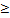 высокорезультативная 85% < Rст 95%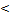 среднерезультативная Rст≤ 85%низкорезультативная Значение индекса результативности исполнения программы (Rисп)Результативностьисполнения программыRисп95%высокорезультативная 85% < Rисп95%среднерезультативная Rисп≤ 85%низкорезультативная Значение индекса эффективности исполнения программы (Еисп)Эффективность исполнения программыЕисп≥ 100%высокоэффективная90% < Еисп< 100%среднеэффективнаяЕисп ≤ 90%низкоэффективная